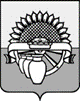 администрация ЦЕНТРАЛЬНОГО СЕЛЬСКОГО ПОСЕЛЕНИЯ БЕЛОГЛИНСКОГО РАЙОНАПОСТАНОВЛЕНИЕот 30.12.2020                                                                                            №   79пос. ЦентральныйВ соответствии со статьей 80 Бюджетного кодекса Российской Федерации, Федеральным законом от 6 октября 2003 года № 131-ФЗ «Об общих принципах организации местного самоуправления в Российской Федерации», Уставом Центрального сельского поселения Белоглинского района, постановляю:1. Утвердить Порядок принятия решений о предоставлении бюджетных инвестиций юридическим лицам, не являющимся муниципальными учреждениями или муниципальными унитарными предприятиями, в объекты капитального строительства за счет средств бюджета Центрального сельского поселения Белоглинского района(прилагается).  2. Главному специалисту администрации Центрального сельского поселения Белоглинского района (Шувалова О.А.) обнародовать настоящее постановление, специалисту 1 категории администрации Центрального сельского поселения Белоглинского района (Жданкина Е.В.) настоящее постановление разместить на официальном сайте Центрального сельского поселения Белоглинского района(centrsp13.ru) в сети Интернет.3. Контроль за выполнением настоящего постановления оставляю за собой.4. Настоящее постановление вступает в силу со дня его обнародования.Глава Центрального сельского поселенияБелоглинского района				                                Е.А.КурленкоПОРЯДОКпринятия решения о предоставлении бюджетных инвестиций юридическим лицам, не являющимся муниципальными учреждениями или муниципальными унитарными предприятиями, в объекты капитального строительства за счет средств бюджета Центрального сельского поселения Белоглинского района 1. Основные положения1.1. Настоящий Порядок устанавливает правила принятия решения о предоставлении бюджетных инвестиций юридическим лицам, не являющимися муниципальными учреждениями или муниципальными унитарными предприятиями (далее - юридическое лицо), в объекты капитального строительства за счет средств бюджета Центрального сельского поселения Белоглинского района (далее –  местный бюджет) на реализацию инвестиционных проектов по строительству объектов капитального строительства и (или) приобретению объектов недвижимого имущества.1.2. Инициатором подготовки проекта решения может выступать орган местного самоуправления (структурное подразделение администрации), главный распорядитель средств бюджета Центрального сельского поселения Белоглинского района, координатор муниципальной программы, ответственные за реализацию мероприятий муниципальной программы, предусматривающих строительство (реконструкцию) объекта капитального строительства и (или) приобретение объекта недвижимого имущества. В случае, если объект капитального строительства и (или) объект недвижимого имущества не включен в муниципальную программу, инициатором подготовки проекта может выступать соответствующий орган местного самоуправления, структурное подразделение администрации (главный распорядитель), в сфере деятельности которого будет функционировать создаваемый объект капитального строительства и (или) приобретаемый объект недвижимого имущества.1.3. Отбор объектов капитального строительства и объектов недвижимого имущества, на реализацию инвестиционных проектов по строительству (реконструкции) и (или) приобретению которых необходимо осуществлять бюджетные инвестиции, производится с учетом:              а) приоритетов и целей развития Центрального сельского поселения Белоглинского района, исходя из прогнозов и программ социально-экономического развития Центрального сельского поселения Белоглинского района, муниципальных программ, концепций и стратегий развития на среднесрочный и долгосрочный периоды, а также документов территориального планирования Центрального сельского поселения Белоглинского района;           б) поручений и указаний главы Центрального сельского поселения Белоглинского района;           в) оценки эффективности использования средств местного бюджета,                   направляемых на капитальные вложения;            г) оценки влияния создания объекта капитального строительства на комплексное развитие территории Центрального сельского поселения Белоглинского района.1.4. Предоставление бюджетных инвестиций осуществляется при условии, что эти инвестиции не могут быть направлены юридическим лицом на         финансовое обеспечение следующих работ:а) разработка проектной документации на объекты капитального строительства и проведение инженерных изысканий, выполняемых для подготовки такой проектной документации;б) приобретение земельных участков под строительство;в) проведение технологического и ценового аудита инвестиционных проектов по строительству (реконструкции, техническому перевооружению) объектов капитального строительства в установленных законодательством Российской Федерации случаях;г) проведение экспертизы проектной документации и результатов инженерных изысканий, выполняемых для подготовки такой проектной документации;д) проведение проверки достоверности определения сметной стоимости объектов капитального строительства, строительство (реконструкция), которые финансируется с привлечением средств местного бюджета.2. Подготовка проекта решения             2.1.  Орган местного самоуправления (структурное подразделение              администрации), главный распорядитель средств бюджета муниципального         образования, координатор муниципальной программы (далее по тексту - составитель проекта) разрабатывает проект решения и, в случае если проект предусматривает предоставление бюджетных инвестиций в рамках Центрального сельского поселения Белоглинского района, согласовывает этот проект с ответственным исполнителем этой  муниципальной программы (если он не является одновременно ее ответственным исполнителем),  начальником финансового отдела Центрального сельского поселения Белоглинского района (далее –финансовый отдел). Составитель проекта подготавливает проект решения в форме постановления администрации Центрального сельского поселения Белоглинского района.Составитель проекта согласовывает проект решения, предусматривающий предоставление бюджетных инвестиций в рамках муниципальной программы, с ее ответственным исполнителем, в случае если главный распорядитель не является одновременно ее ответственным исполнителем.2.2. В проект решения включается объект капитального строительства и (или) объект недвижимого имущества, инвестиционные проекты в отношении которых соответствуют качественным и количественным критериям и предельному (минимальному) значению интегральной оценки эффективности использования средств местного бюджета, направляемых на капитальные вложения, проведенной главным распорядителем, а также документам территориального планирования Центрального сельского поселения Белоглинского района, в случае если объект капитального строительства и (или) объект недвижимого имущества являются объектами муниципального значения, подлежащими отображению в этих документах.В проект решения может быть включено несколько объектов капитального строительства и (или) объектов недвижимого имущества одного юридического лица, относящихся к одному мероприятию муниципальной программы или одной сфере деятельности главного распорядителя.2.3. Проект решения содержит в отношении каждого объекта капитального строительства и (или) объекта недвижимого имущества:а) предполагаемое наименование объекта капитального строительства согласно проектной документации (согласно паспорту инвестиционного проекта в отношении объекта капитального строительства в случае отсутствия              утвержденной в установленном законодательством Российской Федерации              порядке проектной документации на дату подготовки проекта решения) и (или) наименование объекта недвижимого имущества согласно паспорту инвестиционного проекта;б) направление инвестирования (строительство, реконструкция, в том числе с элементами реставрации, техническое перевооружение объекта капитального строительства и (или) приобретение объекта недвижимости);в) наименование главного распорядителя;г) наименование застройщика или заказчика (заказчика-застройщика);д) мощность (прирост мощности) объекта капитального строительства, подлежащая вводу в эксплуатацию, мощность объекта недвижимого имущества;е) срок ввода в эксплуатацию объекта капитального строительства и (или) приобретения объекта недвижимости;ж) сметная стоимость объекта капитального строительства (при наличии утвержденной проектной документации) или предполагаемая (предельная) стоимость объекта капитального строительства и (или) стоимость приобретения объекта недвижимого имущества согласно паспорту инвестиционного проекта, а также распределение указанных стоимостей по годам реализации инвестиционного проекта (в ценах соответствующих лет реализации инвестиционного проекта);з) общий (предельный) объем бюджетных инвестиций, предоставляемых на реализацию инвестиционного проекта, а также его распределение по годам реализации инвестиционного проекта (в ценах соответствующих лет реализации инвестиционного проекта).2.4. Составитель проекта с пояснительной запиской и финансово-экономическим обоснованием согласовывает разработанный проект решения с ответственным исполнителем муниципальной программы, отделом архитектуры и градостроительства администрации муниципального образования, начальником финансового отдела администрации Центрального сельского поселения Белоглинского района.2.5. После согласования проекта решения с заинтересованными органами (структурными подразделениями), составитель проекта вносит в установленном порядке в администрацию Центрального сельского поселения Белоглинского района проект постановления администрации Центрального сельского поселения Белоглинского района.            2.6. Одновременно с проектом постановления составителем проекта подготавливается проект договора между администрацией Центрального сельского поселения Белоглинского района и юридическим лицом о предоставлении бюджетных инвестиций, оформленного в соответствии с требованиями действующего законодательства РФ.Глава Центрального сельского поселенияБелоглинского района	      Е.А.КурленкоПРИЛОЖЕНИЕ к постановлению администрации Центрального сельского поселения Белоглинского района от                         №   